  0的认识和0的加减法1.写出直尺上的数。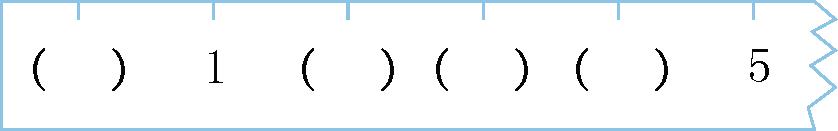 2.看图写算式。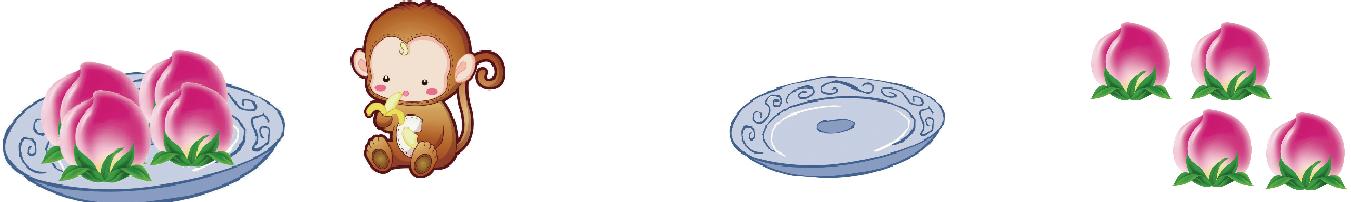 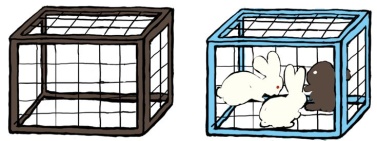 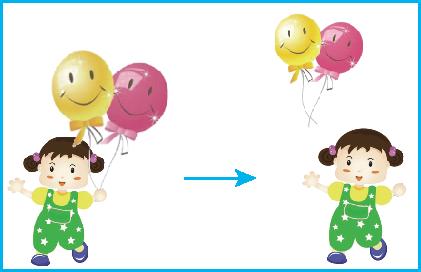 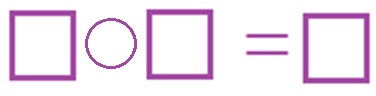 3. 在○里填上＞、＜或＝。3-2 ○ 2          3+0 ○ 4        5-4 ○2     5+0 ○2           4-4○5-5        3+2 ○ 0+44.连一连。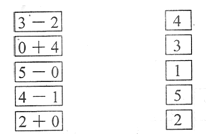 答案：1.  0  2  3  4   2.  4+0=4     0+3=3    2-2=0 3.  ＜  ＜  ＜  ＞  ＝  ＞   4.分别连1、4、5、3、2。